ROTINA DO TRABALHO PEDAGÓGICO PARA SER REALIZADA EM DOMICÍLIO (MATERNAL I-A) - Prof.ª MEIREData: 24/05 a 28/05 de 2021CRECHE MUNICIPAL “MARIA SILVEIRA MATTOSSEGUNDA-FEIRATERÇA-FEIRAQUARTA-FEIRAQUINTA-FEIRASEXTA-FEIRAMATERNAL I-A*(EF)(EO) Vídeo/ Música - Toobys- Hoje é dia de Música!DIAS DA SEMANAhttps://youtu.be/9E-79xPaNOQ 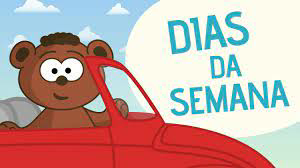 - Sequência Didática João e o Pé de FeijãoComo está o seu feijãozinho? Cresceu?Mande as fotos para a professora.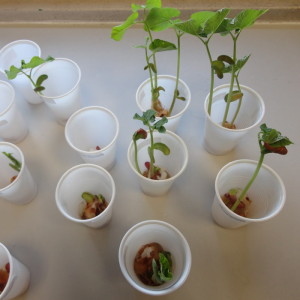 MATERNAL I-A*(CG) (ET) Trabalhando a Coordenação Motora Fina- Atividade de hoje:CLASSIFICAÇÃOMateriais:VasilhaFeijãoArroz MilhoForma de geloEm uma vasilha a mamãe vai misturar milho, feijão e arroz. Em seguida vocês irão separar os grãos e colocar cada um em uma parte da forminha de gelo.O objetivo é fortalecer o movimento de pinça, isso fará com que a criança segure o lápis corretamente.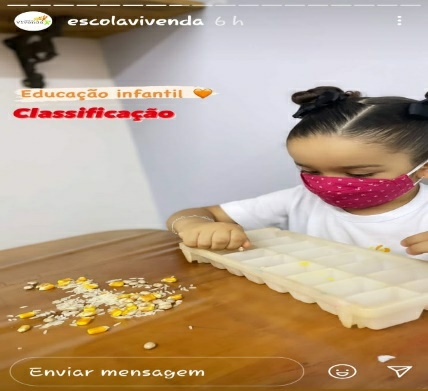 MATERNAL I-A*(EO) (EF) (CG) (TS) Vídeo/ História – Professora Fabíola Dias- Hoje tem história??Tem sim senhor!!História de hoje:A FILA DOS NÚMEROShttps://youtu.be/wbLpvaaWjng Nessa historinha vamos conhecer os números e aprender como eles são.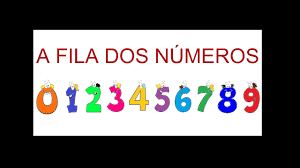 MATERNAL I-A*(EF) (ET) (TS) (CG) Trabalhando a Coordenação Motora Fina - Vídeo Explicativo da Professora Meire- Construindo o próprio brinquedo  Vamos fazer um chocalho e aprender a contar de forma lúdica.Assistam ao vídeo e vamos fazer juntos essa atividade.https://youtu.be/GTG4bybWNYw Materiais:Garrafinha petFeijõesColaPapeis Coloridos ouAdesivos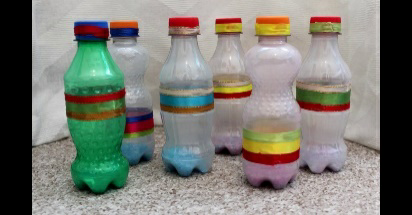 MATERNAL I-A*(EF) Dia do Brinquedo